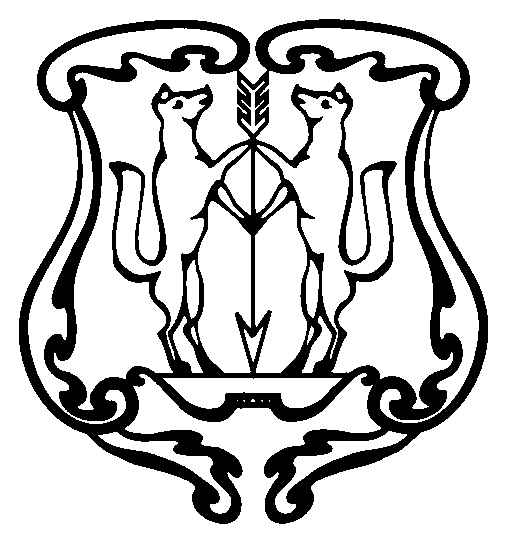 АДМИНИСТРАЦИЯ ГОРОДА ЕНИСЕЙСКАКрасноярского краяПОСТАНОВЛЕНИЕ«23 »  05  2017 г.            	    г. Енисейск                		            № 126-пОб установлении предельного уровня соотношения среднемесячной заработной платы руководителей, их заместителей и главных бухгалтеров.         В соответствии со статьями 144, 145 Трудового кодекса Российской Федерации, Программой поэтапного совершенствования системы оплаты труда в государственных (муниципальных) предприятиях на 2012 – 2018 годы, утвержденной распоряжением Правительства Российской Федерации от 26 ноября 2012 года № 2190-р, в целях упорядочения условий оплаты труда руководителей, их заместителей и главных бухгалтеров муниципальных предприятий г. Енисейска, руководствуясь решением Городского совета от 05.04.2017 года №18-167, ст. 39, 43 Устава города, ПОСТАНОВЛЯЮ:Установить предельный уровень соотношения среднемесячной заработной платы руководителей, их заместителей и главных бухгалтеров муниципальных предприятий г. Енисейска в кратности до 3. (Приложение №1) Контроль за исполнением настоящего постановления оставляю за собой.Постановление вступает в силу с момента опубликования в газете «Енисейск-Плюс» и подлежит размещению на официальном интернет-портале органа местного самоуправления г. Енисейска www.eniseysk.com.Глава города Енисейска                                                                   И.Н. АнтиповПриложение №1  к постановлению администрации г. Енисейскаот 23.05.2017 № 126-п_______Предельный уровень соотношения среднемесячной заработной платы руководителей, их заместителей и главных бухгалтеров муниципальных предприятий г. Енисейска№п/пНаименование учрежденийПредельный уровень соотношения среднемесячной заработной платыПредельный уровень соотношения среднемесячной заработной платыПредельный уровень соотношения среднемесячной заработной платы№п/пНаименование учрежденийРуководи-тель  Заместители руководите-лейГлавный бухгалтер1МУП «Енисейское АТП»3332МУП «Магазин № 1»333